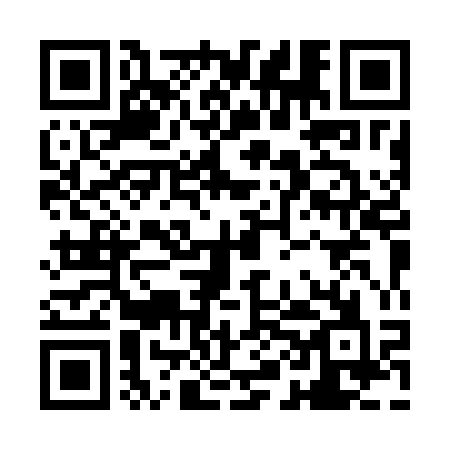 Ramadan times for Mellau, AustriaMon 11 Mar 2024 - Wed 10 Apr 2024High Latitude Method: Angle Based RulePrayer Calculation Method: Muslim World LeagueAsar Calculation Method: ShafiPrayer times provided by https://www.salahtimes.comDateDayFajrSuhurSunriseDhuhrAsrIftarMaghribIsha11Mon4:594:596:4112:303:426:216:217:5712Tue4:574:576:3912:303:436:226:227:5913Wed4:544:546:3712:303:446:246:248:0014Thu4:524:526:3512:303:456:256:258:0215Fri4:504:506:3312:293:456:276:278:0316Sat4:484:486:3112:293:466:286:288:0517Sun4:464:466:2912:293:476:296:298:0618Mon4:444:446:2712:283:486:316:318:0819Tue4:424:426:2512:283:496:326:328:1020Wed4:394:396:2312:283:506:346:348:1121Thu4:374:376:2112:283:506:356:358:1322Fri4:354:356:1912:273:516:376:378:1423Sat4:334:336:1712:273:526:386:388:1624Sun4:304:306:1512:273:536:396:398:1825Mon4:284:286:1312:263:546:416:418:1926Tue4:264:266:1112:263:546:426:428:2127Wed4:234:236:0912:263:556:446:448:2328Thu4:214:216:0712:253:566:456:458:2429Fri4:194:196:0512:253:576:466:468:2630Sat4:164:166:0312:253:576:486:488:2831Sun5:145:147:011:254:587:497:499:301Mon5:125:126:591:244:597:517:519:312Tue5:095:096:571:244:597:527:529:333Wed5:075:076:551:245:007:537:539:354Thu5:045:046:531:235:017:557:559:375Fri5:025:026:511:235:017:567:569:386Sat5:005:006:491:235:027:587:589:407Sun4:574:576:471:235:037:597:599:428Mon4:554:556:451:225:038:008:009:449Tue4:524:526:431:225:048:028:029:4610Wed4:504:506:411:225:058:038:039:48